Капитан Козлов.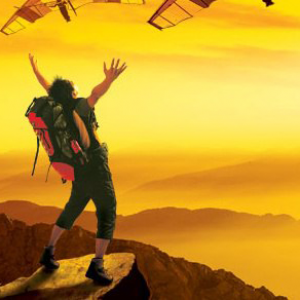 Познавательные путешествияНе путешествуйте просто так. Познавайте!http://captain-kozlov.ru/Если Вы собираетесь посетить Таганрог, то эта информация для Вас!А Вы знали, что... ?Основан Таганрог был в конце 17-го века по приказу Петра I. Он стал первой российской военно-морской базой, а также первым портом на морском побережьеНа купюре в 500 рублей изображён Архангельск и памятник Петру I. На самом деле архангельский памятник — уменьшенная копия таганрогского оригиналаИменно Таганрог стал первым в России городом, построенным по готовому плануНазвание он получил в честь мыса Таганий Рог. Город начал расти именно оттуда, и сейчас там находится самая старая его частьЗа две тысячи лет до основания Таганрога практически на этом месте находился древнегреческий город. Позднее руины были затоплены Азовским моремПо условиям Прутского соглашения, заключенного с Турцией после войны, России пришлось разрушить город. Но позднее он был восстановленЗдесь есть полностью функциональные солнечные часыВышеупомянутый памятник Петру I был подарен Таганрогу А. П. ЧеховымВ 1947 году в Таганроге был собран первый в СССР самоходный комбайн «Сталинец-4»Во время Гражданской войны, в 1918 году, Таганрог некоторое время являлся столицей Украинской Народной РеспубликиДо революции в Таганроге располагалось 17 иностранных консульствВ 1699 году здесь была открыта первая в России каторгаВ Таганроге есть набережная Пушкина, хотя знаменитый поэт был в этом городе лишь однажды, и провёл тут всего одни сутки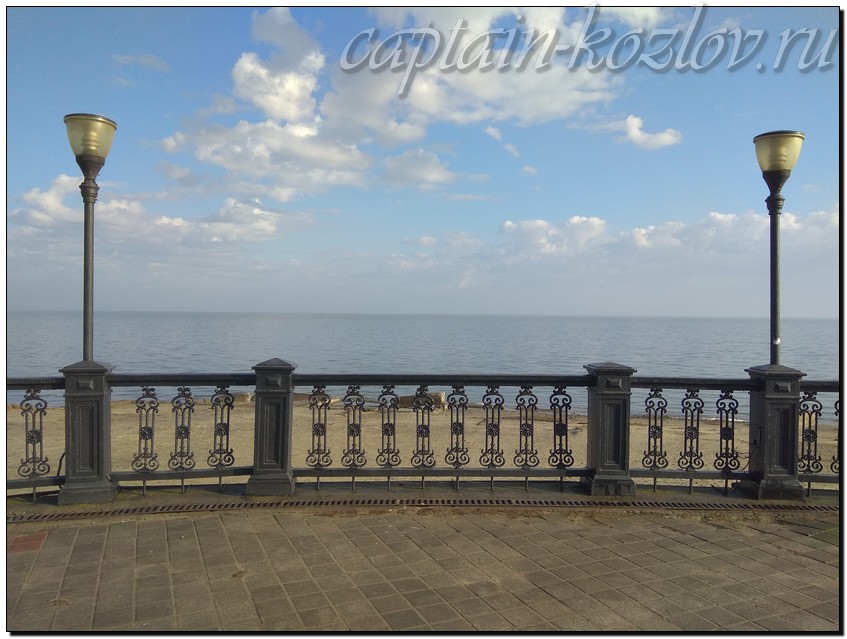 Что непременно стоит посетить в городе Таганроге?Сувениры из Таганрога :Рыба. Таганрог считается рыбным городом России. Здесь никогда не было недостатка в рыбе, поэтому местные жители делают самые различные блюда из разных сортовПамятник Чехову. В миниатюре, разумеетсяКондитерские изделия. Впервые создавать первоклассные кондитерские изделия в Таганроге начали еще в 1912 году. С тех пор небольшая лавочка претерпела множество изменений и стала носить гордое название «Таганрогская кондитерская фабрика»Морская тематикаЛечебная грязь и морская водаИзделия из ракушекФрукты из ТаганрогаКниги автора из серии "Путешествия. Козлов"Instagram: captain_kozlov.ru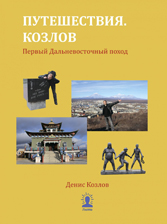 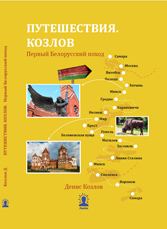 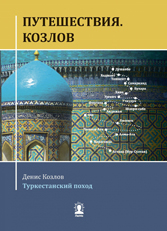 Первый Дальневосточный походКупить книгуПервый Белорусский походКупить книгуТуркестанский походКупить книгу